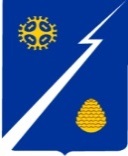 Ханты-Мансийский автономный округ – Югра (Тюменская область)Нижневартовский районАдминистрациягородского  поселения ИзлучинскПОСТАНОВЛЕНИЕот 26.02.2020                                                                                                       № 96пгт. ИзлучинскО внесении изменений в постановление администрации  поселения от 15.07.2013 № 180              «О порядке установления особого противопожарного режима  на территории городского поселения Излучинск»В соответствии с Федеральными законами от 21.12.1994 № 69-ФЗ           «О пожарной безопасности», от 06.10.2003 № 131-ФЗ «Об общих принципах организации местного самоуправления в Российской Федерации», от 22.07.2008 № 123-ФЗ «Технический регламент о требованиях пожарной безопасности», постановлением Правительства Российской Федерации от 25.04.2012 № 390            «О противопожарном режиме», постановлением правительства Ханты-Мансийского автономного округа – Югры от 27.08.2011 № 312-п «О порядке введения особого противопожарно режима на территории Ханты-Мансийского автономного округа – Югры», уставом поселения: 1. Внести в постановление администрации поселения от 15.07.2013           № 180 «О порядке установления особого противопожарного режима                      на территории городского поселения Излучинск» следующие изменения:1.1. Исключить из преамбулы слова «, постановлением администрации поселения от 11.05.2012 № 178 «Об обеспечении первичных мер пожарной     безопасности  в границах городского поселения Излучинск».1.2. Пункт 3 приложения к постановлению изложить в новой редакции:«3. Особый противопожарный режим на территории поселения вводится постановлением главы администрации поселения. 3.1. Координация всех мероприятий по введению и соблюдению особого противопожарного режима осуществляется Комиссией по предупреждению           и ликвидации чрезвычайных ситуаций и обеспечению пожарной безопасности городского поселения Излучинск и Оперативным штабом по предупреждению и ликвидации природных пожаров на территории городского поселения          Излучинск.».1.3. Пункт 8 приложения к постановлению исключить.2. Отделу организации деятельности администрации поселения               (А.Г. Ахметзяновой): внести информационную справку в оригинал постановления                  администрации поселения от 15.07.2013 № 180;обнародовать (опубликовать) постановление путем его размещения               на официальном сайте органов местного самоуправления поселения.3. Постановление вступает в силу после его официального                   опубликования (обнародования).4. Контроль за выполнением постановления оставляю за собой.Исполняющий обязанности главы администрации поселения                                                    С.Г. Вениаминов